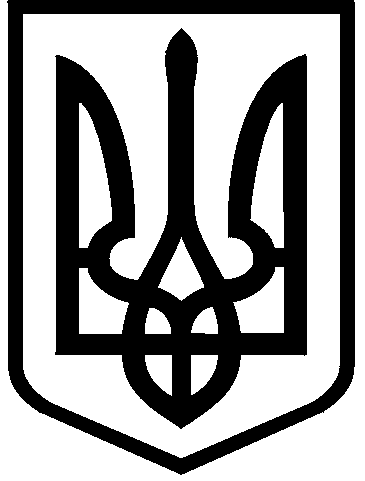 1КИЇВСЬКА МІСЬКА РАДАVIII СКЛИКАННЯпостійна комісія з питань торгівлі, підприємництва та регуляторної політики01044, м. Київ, вул. Хрещатик, 36 к..1021                           тел.:(044)202-70-09, 202-73-11, факс:202-70-53Протокол №19засідання постійної комісії Київської міської ради з питань торгівлі, підприємництва та регуляторної політиким.Київ                                                                                      13 липня 2016 рокуПРИСУТНІ  ДЕПУТАТИ:Бродський О.Я.           -  голова постійної комісіїБашлаков С.В.            -   заступник голови постійної комісіїПопов Д.В.                  -   заступник голови постійної комісіїВІДСУТНІ: Овраменко О.В.                      -      секретар постійної комісіїЯрмоленко Ю.В.                    -      заступник голови постійної комісіїПРИСУТНІ:Антонюк В.М.            -  начальник відділу житлово-комунального господарства,                                            підприємництва , регуляторної політики, транспорту,                                           зв’язку та реклами управління забезпечення діяльності                                            постійних комісій Київської міської радиЗАПРОШЕНІ:1.  Мицканюк І.П.         - помічник депутата Київради О.Бродського2.  Мандрик В.Л.           - помічник депутата Київради Овраменко О.В.3.  Копил О.В.               - помічник  депутата Овраменко О.В.4.  Томашевська  М.О. – заступник начальника ДЗР5.  Васюк А.О.               – президент асоціації підприємців Деснянського р-ну6.  Небрат О.В.              – підприємець7.  Грищенко М.В.        – юрисконсульт ПП «Ярослав» 8.  Іванченко М.І.         – ген. Директор ТОВ «Вільна Україна»9.  Грабчак В.М.           – юрисконсульт ТОВ «Вільна Україна» 10. Каленский О.І.      – голова правління ГС «Труханів острів»11. Каленська К. О.       – секретар ГС «Труханів острів»12. Турган Д.В.              – заступник директора Департаменту охорони здоров’я 13. Шатарненкова О.С.  – завідувач сектору правового забезпечення Департаменту                                                  охорони здоров’я14. Принада С.І.              – директор Департаменту економіки та інвестицій15. Гаврильченко Б.В.   – директор фірми «Борей»16. Зайченко В.І.            – ФОП17. Гаранджа О.А.         – голова ГО «Не мовчи»18. Козак Н.Х.                – директор ТОВ «гастроном 387»19. Герц Т.М.                  – ТОВ « ДАРНА плюс»20. Буленок М. Т.           – директор ТОВ «Гастроном 387»21.Локтіонов А.М.         – ТОВ «Парк- Сервіс» 22. Балицька О.С.          -  депутат Київської міської ради23. Бохняк В.Я.             –  депутат Київської міської ради24. Панчій Т.М.             – заступник директора Департаменту міського благоустрою                                             та збереження природного середовища25. Маломуж А.В.         – юрисконсульт КБУ26. Томашевська М.О.  -  заступник директора Департаменту земельних ресурсів      СЛУХАЛИ: інформацію голови постійної О.Бродського, який запропонував   доповнити  питання 26. Різне: 3 –ма   питаннями,  а також на прохання суб’єктів подання  перенести розгляд   питань порядку денного 1,2,3 на наступне засідання постійної комісії і  затвердити порядок денний в ціломуПОРЯДОК ДЕННИЙ:     1. Про розгляд проекту рішення Київської міської ради  «Про скасування пунктів 1 та 7 рішення Київської міської ради від 17.03.2016 №237/237 «Про деякі питання розміщення тимчасових споруд торговельного, побутового, соціально-культурного чи іншого призначення для здійснення підприємницької діяльності в м. Києві» -перенести розгляд на наступне засідання постійної комісії Доповідач – голова постійної комісії Бродський Олександр Якович      2. Про розгляд проекту рішення Київської міської ради «Про затвердження Правил торгівлі на ринках у місті Києві» - на прохання суб’єкта подання перенести розгляд на наступне засідання постійної комісії Доповідач: В.о. директора Департаменту промисловості та розвитку підприємництва-Кондрашова Наталія Михайлівна     3. Про заслуховування інформації Департаменту міського благоустрою та збереження природного середовища стоcовно плану дій щодо приведення благоустрою території навколо ТОВ «Ринок» ВИНОГРАДАР» у відповідність до рішень Київської міської ради від 04.09.2014 №62/62 та від 25.12.2014 №746/746. – на прохання доповідача перенести розгляд на наступне засідання постійної комісії     Доповідач - Фіщук Андрій Вікторович – директор  Департаменту міського благоустрою та збереження природного середовища.     4. Про розгляд проекту рішення Київської міської ради  «Про внесення змін та доповнень до рішення Київської міської ради від 17.12.2015 №25/25 «Про затвердження плану діяльності Київської міської ради з підготовки проектів регуляторних актів на 2016 рік».    Доповідач – голова постійної комісії Бродський Олександр Якович     5. Про розгляд правового висновку управління правого забезпечення діяльності Київської міської ради до проекту рішення Київської міської ради «Про суб’єктів господарювання-резидентів Російської Федерації, що здійснюють господарську діяльність у місті Києві».Доповідач – голова постійної комісії Бродський Олександр Якович     6. Про розгляд проекту рішення Київської міської ради «Про затвердження Рамкової антикорупційної програми для міста Києва».Доповідач – А.Мірошниченко     7. Про розгляд проекту рішення Київської міської ради «Про затвердження Порядку залучення, розрахунку розміру і використання коштів пайової участі замовників у розвитку інфраструктури міста Києва».Доповідач – депутат Київської міської ради  Балицька Ольга Станіславівна     8. Про розгляд листа Державної регуляторної служби України стосовно проекту рішення Київської міської ради «Про затвердження Порядку розміщення вивісок у місті Києві».Доповідач – депутат Київської міської ради  Башлаков Сергій В’ячеславович     9. Про розгляд листа Державної регуляторної служби України щодо проекту рішення «Про визнання такими, що втратили чинність, деяких рішень Київської міської ради у сфері поводження з побутовими відходами».Доповідач – голова постійної комісії Бродський Олександр Якович     10. Про розгляд листа Державної регуляторної служби України стосовно проекту рішення Київської міської ради «Про заборону роздрібної торгівлі алкогольними, слабоалкогольними напоями та пивом (окрім безалкогольного) у нічний час у м. Києві».Доповідач – депутат Київської міської ради  Бохняк Володимир Ярославович     11. Про розгляд звернення депутата Київської міської ради Ялового В. Б. щодо продажу алкогольних виробів біля спеціалізованої школи № 73.Доповідач – депутат Київської міської ради  Яловий Володимир Борисович     12. Про розгляд звернення депутата Київської міської ради Ялового К.В. щодо незаконного розміщення ТС на перехресті вулиць Щербакова/Салютна.Доповідач – депутат Київської міської ради  Яловий Костянтин Володимирович     13. Про розгляд звернення депутата Київської міської ради Лобан Ю. щодо продажу неякісних, прострочених товарів у МАФ, який розміщений напроти будинку 12.А по вул. Ревуцького.  Доповідач – депутат Київської міської ради Лобан Юлія Михайлівна      14. Про розгляд звернення громадської спілки «Труханів острів» щодо можливості включення о. Труханів до проведення фестивалю літнього оздоровчого відпочинку «Kyiv Summer Fest», відповідальним за проведення якого визначено комунальне підприємство виконавчого органу Київської міської ради (Київської міської державної адміністрації) по охороні, утриманню та експлуатації земель водного фонду м.Києва «Плесо». Доповідач – голова правління ГС «Труханів острів» Каленський О.І.     15. Про стан розгляду скарги гр. Зайченко В.І. щодо розташування та використання обладнання без дозвільних документів  магазину «М’ясторія».Доповідач – Доповідач Мицканюк Іван Петрович     16. Про повторний розгляд проекту рішення Київської міської ради “Про поновлення товариству з обмеженою відповідальністю з іноземною інвестицією "Атлантіс" договору у оренди земельної ділянки для реконструкції, експлуатації та обслуговування торговельно-офісних будівель на вул. Багговутівській, 17-21 у Шевченківському районі м. Києва”. Кадастрова справа А-19933.Доповідач:  Заступник директора Департаменту земельних ресурсів – Томашевська Марина Олександрівна     17. Про повторний розгляд проекту рішення Київської міської ради «Про передачу громадянину Чупруку С.М. земельної ділянки для експлуатації та обслуговування торгових павільйонів на вул. Ізюмській, 1-а у Голосіївському районі м. Києва». Кадастрова справа - Д-7550Доповідач:  Заступник директора Департаменту земельних ресурсів – Томашевська Марина Олександрівна     18. Про повторний розгляд проекту рішення Київської міської ради «Про поновлення товариству з обмеженою відповідальністю «Торговельне підприємство «Гастроном № 387» договору оренди для експлуатації та обслуговування торговельного павільйону на вул. Маршала Гречка, 8 у Подільському районі м. Києва».Кадастрова справа А-9466.Доповідач:  Заступник директора Департаменту земельних ресурсів – Томашевська Марина Олександрівна     19. Про повторний розгляд проекту рішення Київської міської ради “Про передачу ТОВ "ФІРОС" земельної ділянки для експлуатації та обслуговування будівлі кафе на вул. Березняківській, 16 у Дніпровському районі м. Києва”. Кадастрова справа Д-7196.Доповідач:  Заступник директора Департаменту земельних ресурсів – Томашевська Марина Олександрівна     20. Про повторний розгляд проекту рішення Київської міської ради «Про поновлення договору оренди земельних ділянок товариству з обмеженою відповідальністю "Інформаційне агентство "Вільна Україна" для будівництва, експлуатації та обслуговування культурно-оздоровчого комплексу з аквапарком, торгово-офісними приміщеннями, закладами громадського харчування, паркінгом, зоною відпочинку та стоянкою для човнів та влаштування стоянки для транспортних засобів на Дніпровській набережній, 10, 14 у Дарницькому районі м. Києва». Кадастрова справа - А-22128Доповідач:  Заступник директора Департаменту земельних ресурсів – Томашевська Марина Олександрівна     21. Про розгляд проекту рішення Київської міської ради  «Про поновлення товариству з обмеженою відповідальністю "ДАРНА ПЛЮС" договору оренди земельної ділянки для обслуговування та експлуатації павільйону-кафе "Дарна" на території парку культури і відпочинку "Гідропарк" у Дніпровському районі м. Києва». Кадастрова справа - А-20632Доповідач:  Заступник директора Департаменту земельних ресурсів – Томашевська Марина Олександрівна     22. Про розгляд рішення Київської міської ради «Про поновлення ПП "ЯРОСЛАВ" договору оренди земельної ділянки для експлуатації та обслуговування комплексу будівель і споруд для організації швейного виробництва з об'єктами торгівлі та кафе на вул. Автозаводській, 2 в Оболонському районі м. Києва та внесення змін до нього».Кадастрова справа - А-22238Доповідач:  Заступник директора Департаменту земельних ресурсів – Томашевська Марина Олександрівна    23. Про розгляд проекту рішення Київської міської ради «Про надання дозволу на розроблення проекту землеустрою щодо відведення земельної ділянки ПП "Борей" на вул. Олександра Сабурова, 3-В у Деснянському районі м. Києва для експлуатації та обслуговування торговельного павільйону-крамниці продтоварів та для благоустрою прилеглої території». Кадастрова справа - К-26752Доповідач:  Заступник директора Департаменту земельних ресурсів – Томашевська Марина Олександрівна     24. Про розгляд проекту рішення Київської міської ради «Про поновлення ТОВАРИСТВУ З ОБМЕЖЕНОЮ ВІДПОВІДАЛЬНІСТЮ "ТОРГОВЕЛЬНИЙ ЦЕНТР "ЛЮКС" договору оренди земельної ділянки для реконструкції, експлуатації та обслуговування торговельного комплексу на вул. Героїв Дніпра, 35 в Оболонському районі м. Києва.Кадастрова справа - А-22500Доповідач:  Заступник директора Департаменту земельних ресурсів – Томашевська Марина Олександрівна   25. Про розгляд проекту рішення Київської міської ради “Про продаж земельної ділянки громадянину Деркачу Ігорю Володимировичу для експлуатації та обслуговування магазину ритуальних послуг на вул. Крайній, 10-а у Деснянському районі м. Києва”. Кадастрова справа – Є-1329 Доповідач:  Заступник директора Департаменту земельних ресурсів – Томашевська Марина Олександрівна    26. Різне:26.1. Про розгляд звернення ТОВ «Парк –Сервіс» щодо порушень розміщення ТС на паркувальному майданчику за адресою:  вул. І. Микитенка (біля авторинку).Доповідач – Талалай Віктор Олександрович    26.2. Про розгляд звернення ТОВ «Діант» щодо незаконного демонтажу торговельних кіосків на станції метро «Героїв Дніпра».Доповідач – Мицканюк Іван Петрович    26.3 Про розгляд звернення ГО «Не Мовчи».Доповідач – Мицканюк Іван Петрович     ГОЛОСУВАЛИ: ЗА – одноголосно, Проти – немає, Утрималось - немає     Питання 1.     СЛУХАЛИ: інформацію голови постійної комісії О.Бродського щодо розгляду проекту рішення Київської міської ради  «Про скасування пунктів 1 та 7 рішення Київської міської ради від 17.03.2016 №237/237 «Про деякі питання розміщення тимчасових споруд торговельного, побутового, соціально-культурного чи іншого призначення для здійснення підприємницької діяльності в м. Києві».     Голова постійної комісії наголосив, що відсутні депутати запропонували перенести розгляд цього питання на наступне засідання постійної комісії .      ГОЛОСУВАЛИ: ЗА – одноголосно, Проти – немає, Утрималось - немає       Питання 2.     СЛУХАЛИ: інформацію голови постійної комісії О.Бродського щодо   розгляду проекту рішення Київської міської ради «Про затвердження Правил торгівлі на ринках у місті Києві».     Голова постійної комісії наголосив, що суб’єкт подання  звернувся в постійну комісію перенести  розгляд  цього питання на наступне засідання постійної комісії.        УХВАЛИЛИ:      1. Перенести розгляд проекту рішення Київської міської ради «Про затвердження Правил торгівлі на ринках у місті Києві» на наступне засідання постійної комісії Київської міської ради з питань  торгівлі, підприємництва та регуляторної політики на прохання суб’єкта подання.      ГОЛОСУВАЛИ: ЗА – одноголосно, Проти – немає, Утрималось - немає      Питання 3.     СЛУХАЛИ: інформацію голови постійної комісії О.Бродського про    заслуховування інформації Департаменту міського благоустрою та збереження природного середовища стоcовно плану дій щодо приведення благоустрою території навколо ТОВ «Ринок» ВИНОГРАДАР» у відповідність до рішень Київської міської ради від 04.09.2014 №62/62 та від 25.12.2014 №746/746     Голова постійної комісії наголосив, що доповідач   звернувся в постійну комісію перенести  розгляд  цього питання на наступне засідання постійної комісії.      УХВАЛИЛИ:     1.  Перенести заслуховування інформації Департаменту міського благоустрою та збереження природного середовища стоcовно плану дій щодо приведення благоустрою території навколо ТОВ «Ринок» ВИНОГРАДАР» у відповідність до рішень Київської міської ради від 04.09.2014 №62/62 та від 25.12.2014 №746/746 на наступне засідання постійної комісії Київської міської ради з питань  торгівлі, підприємництва та регуляторної політики на прохання суб’єкта подання.      ГОЛОСУВАЛИ: ЗА – одноголосно, Проти – немає, Утрималось - немає       Питання 4.     СЛУХАЛИ: інформацію голови постійної комісії О.Бродського щодо   розгляду проекту рішення Київської міської ради «Про внесення змін та доповнень до рішення Київської міської ради від 17.12.2015 №25/25 «Про затвердження плану діяльності Київської міської ради з підготовки проектів регуляторних актів на 2016 рік».     Голова комісії зазначив, що  на звернення  Департаменту  охорони здоров’я щодо включення до плану діяльності Київської міської ради з підготовки проектів регуляторних актів на 2016 рік проекту рішення Київської міської ради «Про запровадження  пілотного проекту щодо часткового відшкодування вартості лікарських засобів для лікування осіб з гіпертонічною хворобою» постійна комісія підготувала проект рішення Київської міської ради «Про внесення змін та доповнень до рішення Київської міської ради від 17.12.2015 №25/25 «Про затвердження плану діяльності Київської міської ради з підготовки проектів регуляторних актів на 2016 рік» і запропонував підтримати цей проект рішення.         ГОЛОСУВАЛИ: ЗА – одноголосно, Проти – немає, Утрималось - немає       Питання 5.     СЛУХАЛИ: інформацію голови постійної комісії О.Бродського щодо   розгляду правового висновку управління правового забезпечення діяльності Київської міської ради до проекту рішення Київської міської ради «Про суб’єктів господарювання-резидентів Російської Федерації, що здійснюють господарську діяльність у місті Києві».      Голова постійної комісії наголосив, що від управління правового забезпечення діяльності Київської міської ради  в постійну комісію надійшов на розгляд правовий висновок до проекту рішення Київської міської ради «Про суб’єктів господарювання-резидентів Російської Федерації, що здійснюють господарську діяльність у місті Києві», оскільки в проекті рішення контроль за виконанням цього рішення покладено на постійну комісію Київської міської ради з питань торгівлі, підприємництва та регуляторної політики.     У правовому висновку зазначено, що норми проекту рішення мають виключно рекомендаційний характер, але враховуючи положення Конституції України, Господарського кодексу України, зміст проекту рішення в цілому порушує принципи господарювання.      Крім того, доповідач зазначив, що постійна комісія з питань торгівлі, підприємництва та регуляторної політики підтримала цей проект рішення з зауваженнями та пропозиціями.      В обговоренні взяли участь О. Бродський, Д. Попов, С.Башлаков, В.Бохняк, В. Гапоненко     В результаті обговорення депутати запропонували підтримати висновок управління правового забезпечення діяльності Київської міської ради до проекту рішення Київської міської ради «Про суб’єктів господарювання-резидентів Російської Федерації, що здійснюють господарську діяльність у місті Києві».     УХВАЛИЛИ:     1. Підтримати правовий висновок управління правого забезпечення діяльності Київської міської ради до проекту рішення Київської міської ради «Про суб’єктів господарювання-резидентів Російської Федерації, що здійснюють господарську діяльність у місті Києві».      ГОЛОСУВАЛИ: ЗА – одноголосно, Проти – немає, Утрималось - немає     Питання 6.     СЛУХАЛИ: інформацію голови постійної комісії О.Бродського щодо   розгляду   проекту рішення Київської міської ради «Про затвердження Рамкової антикорупційної програми для міста Києва».     Голова комісії наголосив, що даний проект рішення є об’ємним продуктом і на минулому засіданні постійної комісії був взятий членами комісії для опрацювання.     ВИСТУПИЛИ:     А.Мірошниченко – керівник робочої групи Антикорупційної ради, зазначив, що цей складний новітній документ  розроблений за участю широкого кола експертів.         Проект рішення був підтриманий на Антикорупційній раді при Київському міському голові ще в грудні 2015 року і сьогодні вже потребує внесення змін.  Законодавством передбачена Антикорупційна програма окремо для Київської міської ради та виконавчого органу Київської міської ради (Київської міської державної адміністрації), в даному випадку запропоновано формат Рамкової програми, в якій передбачено комплексний підхід до проблематики, пов’язаної з корупцією. На засіданні постійної комісії Київської міської ради з питань регламенту та депутатської етики було запропоновано викласти терміни не датах, а в місяцях від дати прийняття.	     В обговоренні взяли участь О. Бродський, Д. Попов, С.Башлаков, І.Мицканюк, А.Мірошниченко.      В результаті обговорення було запропоновано  підтримати  проект рішенняКиївської міської ради «Про затвердження Рамкової Антикорупційної програми для міста Києва».     УХВАЛИЛИ:      1. Підтримати проект рішення Київської міської ради «Про затвердження Рамкової Антикорупційної програми для міста Києва» з урахуванням зауважень, викладених в протоколі №20 від 22.06.2016 постійної комісії Київської міської ради з питань регламенту та депутатської етики..      ГОЛОСУВАЛИ: ЗА – одноголосно, Проти – немає, Утрималось - немає     Питання 7.     СЛУХАЛИ:  інформацію голови постійної комісії О.Бродського щодо   розгляду  проекту рішення Київської міської ради «Про затвердження Порядку залучення, розрахунку розміру і використання коштів пайової участі замовників у розвитку інфраструктури міста Києва».     Голова постійної комісії зазначив, що цей проект  рішення є регуляторним актом. Надійшов на розгляд постійної комісії після опрацювання всіх зауважень та пропозицій суб’єктів господарювання та структурних підрозділів виконавчого органу Київської міської  ради (Київської міської державної адміністрації) спільно з першим   заступником голови Київської міської державної адміністрації Плісом Г.В.  та представниками Департаменту економіки та інвестицій. В результаті опрацювання були внесені зміни до назви проекту рішення, а саме: виключено  слово «Тимчасовий». Також, в постійну комісію надійшло звернення від Конфедерації будівельників України, які наголошують, що вони були залучені до розробки цього проекту, але повідомляють, що редакція проекту, яка подана на  розгляд комісії відрізняється від редакції, яка була погоджена громадськістю та суб’єктами сплати пайової участі.      Відповідно до статті 9 Закону України «Про засади державної регуляторної політики у сфері господарської діяльності» всі зауваження і пропозиції  щодо проекту регуляторного акта та відповідного аналізу регуляторного впливу, одержані протягом встановленого строку, підлягають обов’язковому розгляду розробником цього проекту. За результатами розгляду розробник проекту регуляторного акта повністю чи частково враховує одержані зауваження і пропозиції або мотивовано їх відхиляє.      Голова комісії повідомив, що після опрацювання постійна комісія підготувала попередній експертний висновок про відповідність проекту рішення Київської міської ради «Про затвердження Порядку залучення, розрахунку розміру і використання коштів пайової участі замовників у розвитку інфраструктури міста Києва» ст.ст. 4 та 8 Закону України «Про засади державної регуляторної політики у сфері господарської діяльності».     ВИСТУПИЛИ:     О.Балицька – розробник проекту регуляторного акта, зазначила, що метою прийняття цього рішення є приведення діючого порядку залучення коштів пайової участі у створенні  соціальної та інженерно-транспортної інфраструктури м. Києва у відповідність до Закону України «Про регулювання містобудівної діяльності», забезпечення прозорого та об’єктивного процесу адміністрування вказаного платежу, зменшення необгрунтованого навантаження на забудовників та інвесторів житла, комерційної нерухомості тощо, що дозволить вдосконалити механізм залучення, розрахунку розмірів і використання коштів пайової участі замовників у створенні і розвитку соціальної  та інженерно-транспортної інфраструктури м. Києва.      Доповідач наголосила, що на підставі зауважень і пропозицій всіх зацікавлених осіб були внесені зміни до проекту рішення, який був оприлюднений. З назви проекту рішення було вилучено слово «Тимчасовий».     Також, зауважила, що всі зауваження Конфедерації забудовників України будуть опрацьовані спільно з заявниками для врахування або мотивованого відхилення.       Крім того, зазначила, що 13 червня 2016 року цей проект рішення був розглянутий та підтриманий на засіданні Антикорупційної ради при Київському міському голові.      Доопрацьований проект регуляторного акта інформативно оприлюднений на сайті   міської влади в розділі «Регуляторна діяльність».      В обговоренні взяли участь О. Бродський, Д. Попов, С.Башлаков, О.Балицька, С.Принада,  О.Маломуж     О.Бродський  - запропонував підтримати  проект регуляторного акта і направити  разом з аналізом регуляторного впливу та експертним висновком до Державної регуляторної служби України для розгляду та надання пропозицій щодо удосконалення. Зауваження та пропозиції Конфедерації будівельників України направити розробнику проекту регуляторного акта на опрацювання для врахування або мотивованого відхилення.     УХВАЛИЛИ:     1. Підтримати проект рішення Київської міської ради «Про затвердження Порядку залучення, розрахунку розміру і використання коштів пайової участі замовників у розвитку інфраструктури міста Києва».    2. Направити проект рішення Київської міської ради «Про затвердження Порядку залучення, розрахунку розміру і використання коштів пайової участі замовників у розвитку інфраструктури міста Києва», експертний висновок щодо регуляторного впливу внесеного проекту регуляторного акта та  аналіз регуляторного впливу до Державної регуляторної служби України для підготовки у встановленому Кабінетом Міністрів України порядку  пропозицій щодо удосконалення проекту  відповідно до принципів державної регуляторної політики    3. Направити зауваження та пропозиції Конфедерації будівельників України  розробнику проекту регуляторного акта «Про затвердження Порядку залучення, розрахунку розміру і використання коштів пайової участі замовників у розвитку інфраструктури міста Києва» на опрацювання для врахування або мотивованого відхилення.    ГОЛОСУВАЛИ: ЗА – одноголосно, Проти – немає, Утрималось - немає    Питання 8.          СЛУХАЛИ:  інформацію голови постійної комісії О.Бродського щодо  розгляду  листа Державної регуляторної служби України стосовно проекту рішення Київської міської ради «Про затвердження Порядку розміщення вивісок у місті Києві».     ВИСТУПИЛИ:     С. Башлаков – розробник проекту регуляторного акта зазначив, що зауваження та пропозиції Державної регуляторної служби розглянуто та повідомив наступне.      Відповідно до статті 21 Закону України «Про благоустрій населених пунктів» вивіски віднесені до елементів (частин) об’єктів  благоустрою. Відповідно до пункту 44 частини першої статті 26 Закону України «Про місцеве самоврядування в Україні» до виключної компетенції сільської, селищної, міської ради належить, зокрема, питання встановлення відповідно до законодавства правил з питань благоустрою території населеного пункту. 	     Правила благоустрою території населеного пункту, відповідно до статті 34 Закону України «Про благоустрій населених пунктів», - це нормативно-правовий акт, яким установлюються вимоги щодо благоустрою території населеного пункту.     Таким чином, нормативно-правовий акт, яким установлюються вимоги щодо благоустрою, у тому числі і вимоги щодо таких об’єктів благоустрою як вивіски, є правилами благоустрою і можуть бути затверджені як окремий нормативно-правовий акт.     Також, у зауваженні до проекту рішення «Про затвердження Порядку розміщення вивісок у місті Києві» зазначено, що запропонована в проекті рішення процедура подачі документів та їх погодження має ознаки адміністративної послуги.       У той же час, Законом України  «Про адміністративні послуги» визначено, що адміністративна послуга – це результат здійснення владних повноважень суб’єктом надання адміністративних послуг за заявою фізичної або юридичної особи, спрямований на набуття, зміну чи припинення прав та/або обов’язків такої особи відповідно до закону.     Порядок розміщення вивісок не передбачає надання адміністративних послуг, так як встановлена в Порядку процедура не пов'язана із набуттям, зміною чи припинення прав суб'єкта господарювання на розміщення вивіски. Суб’єкт підприємницької діяльності має право на встановлення і розміщення вивіски без надання будь-якого дозволу, який би передбачав набуття таких прав. Натомість, проект рішення врегульовує питання шляхом встановлення певних уніфікованих правил щодо вигляду вивіски і передбачає необхідність її відповідності цим правилам.           Також містяться зауваження з приводу того, що Аналіз регуляторного  впливу до проекту рішення не відповідає вимогам законодавства. При цьому не зазначено, у чому саме проявляється ця невідповідність.       Доповідач зауважив, що проект рішення було подано відповідно до вимог постанови Кабінету Міністрів України від 11 березня 2004 р. № 308 «Про затвердження методик проведення аналізу впливу та відстеження результативності регуляторного акта» і до набрання чинності змін до неї, внесених постановою Кабінету Міністрів України від 16 грудня 2015 р. № 1151 та попросив відхилити пропозиції Державної регуляторної служби України, оскільки проект рішення розроблений у відповідності  до законодавства України в межах повноважень Київської міської ради.             О. Бродський –  повідомив членів комісії, що при попередньому розгляді на засіданні постійної комісії цей проект рішення був підтриманий та підготовлений позитивний експертний висновок щодо регуляторного впливу внесеного проекту регуляторного акта про  відповідність  статтям 4 та 8 Закону України «Про засади державної регуляторної політики у сфері господарської діяльності»  і запропонував, враховуючи мотивоване  відхилення зауважень та пропозицій уповноваженого органу розробником проекту регуляторного акта,  відхилити пропозиції Державної регуляторної служби  України до проекту рішення Київської міської ради «Про затвердження Порядку розміщення вивісок у місті Києві».      УХВАЛИЛИ:     1.Відхилити пропозиції Державної регуляторної служби  України до проекту рішення Київської міської ради «Про затвердження Порядку розміщення вивісок у місті Києві».      ГОЛОСУВАЛИ: ЗА – одноголосно, Проти – немає, Утримались –немає     Питання 9.     СЛУХАЛИ:  інформацію голови постійної комісії О.Бродського стосовно листа Державної регуляторної служби України щодо проекту рішення «Про визнання такими, що втратили чинність, деяких рішень Київської міської ради у сфері поводження з побутовими відходами».     Голова постійної комісії зазначив, що цей проект рішення підготовлений  в межах повноважень Київської міської ради у відповідності до вимог чинного законодавства і запропонував відхилити зауваження Державної регуляторної служби України, оскільки вони носять рекомендаційний характер.      УХВАЛИЛИ:     1.Відхилити пропозиції Державної регуляторної служби України до проекту рішення Київської міської ради «Про затвердження Порядку розміщення вивісок у місті Києві». ГОЛОСУВАЛИ: ЗА – одноголосно, Проти – немає, Утримались –немає     Питання 10.     СЛУХАЛИ:  інформацію голови постійної комісії О.Бродського щодо  листа Державної регуляторної служби України стосовно проекту рішення Київської міської ради «Про заборону роздрібної торгівлі алкогольними, слабоалкогольними напоями та пивом (окрім безалкогольного) у нічний час у м. Києві».     Голова комісії зазначив, що в постійну комісію Київської міської ради з питань торгівлі, підприємництва  та регуляторної політики ( далі – Комісія) надійшли зауваження та пропозиції від уповноваженого органу Державної регуляторної служби України до проекту рішення Київської міської ради «Про заборону роздрібної торгівлі алкогольними, слабоалкогольними напоями та пивом (окрім безалкогольного) у нічний час у м. Києві», а саме: чинним законодавством України не передбачено надання міським радам повноважень щодо встановлення правил та обмежень у галузі торговельного обслуговування та громадського харчування. В статті 30 Закону України «Про місцеве самоврядування в Україні» до відання виконавчих органів сільських, селищних, міських рад належать: встановлення зручного для населення режиму роботи  підприємств комунального господарства, торгівлі та громадського харчування побутового обслуговування, що належать до комунальної власності відповідних територіальних громад;встановлення  за погодженням з власниками зручного для населення режиму роботи розташованих на відповідній території підприємств, установ та організацій у сфері обслуговування незалежно від форм власності.    Згідно з статтею 16 Закону України «Про державне регулювання виробництва і обігу спирту етилового, коньячного і плодового, алкогольних напоїв та тютюнових виробів» (далі – Закону) контроль за дотриманням його норм здійснюють органи, які видають ліцензії, а також інші органи в межах компетенції, визначеної законами України.     Статтею 15-3  Закону встановлено обмеження щодо продажу пива (крім безалкогольного, алкогольних, слабоалкогольних напоїв, вин столових та тютюнових виробів. Цією ж статтею визначено повноваження органів місцевого самоврядування, а саме встановлено, що на час проведення масових заходів міські ради в межах відповідної адміністративної території можуть заборонити або обмежити продаж пива (крім пива у пластиковій тарі), алкогольних, слабоалкогольних напоїв, вин столових та куріння тютюнових виробів.      Також, Уповноважений орган  повідомляє, що враховуючи зазначене вище відсутні правові підстави для прийняття Київською міською радою рішення «Про заборону роздрібної торгівлі алкогольними, слабоалкогольними напоями та пивом (окрім безалкогольного) у нічний час у м. Києві» у запропонованій редакції.       Голова комісії наголосив, що постійна комісія при розгляді цього проекту рішення є не тільки профільною, але на неї покладені повноваження щодо реалізації державної регуляторної політики. При підготовці експертних висновків  комісія керується виключно законами України. Не допускається видання правових актів органів місцевого самоврядування, якими встановлюються  непередбачені законом обмеження щодо обігу окремих видів товарів, послуг на території відповідних адміністративно-територіальних одиниць.     Крім того, зазначив, що погоджуючи такі проекти Комісія порушує низку статей законів України, тим самим, показуючи  свій непрофесійний підхід щодо прийняття нормативно-правових актів.      Це рішення носить декларативний, політичний характер, оскільки з огляду на викладене вище, вирішення існуючої проблеми необхідно вирішувати шляхом прийняття відповідних нормативно-правових актів на державному рівні,  а саме внесення змін до Закону України «Про державне регулювання виробництва і обігу спирту етилового, коньячного і плодового, алкогольних напоїв та тютюнових виробів».     ВИСТУПИЛИ:     Д. Попов – запропонував підтримати цей проект рішення та відхилити зауваження Державної регуляторної служби.    ГОЛОСУВАЛИ: ЗА – 1 чл.ком., Проти – 2 чл.ком., Утримались –немає   Рішення не прийнято     В обговоренні взяли участь О. Бродський, О.,  В. Башлаков, Д. Попов, В. Бохняк,  В. Гапоненко, І.Мицканюк.     Голова постійної комісії запропонував:      Враховуючи  експертний висновок постійної комісії про невідповідність вищезазначеного регуляторного акта статтям 4 та 8 Закону України «Про засади державної регуляторної політики у сфері господарської діяльності»   та зауваження і пропозиції уповноваженого органу        1. Відмовити в погодженні проекту  рішення Київської міської ради  «Про заборону роздрібної торгівлі алкогольними, слабоалкогольними напоями та пивом (окрім безалкогольного) у нічний час у м. Києві»      Крім того, хочу зауважити, що відповідно до статті 9 Регламенту Київської міської ради надання Комісією негативного експертного висновку не позбавляє суб’єкта подання проекту регуляторного акта можливості винесення проекту на розгляд пленарного засідання Київради разом з доданим до нього негативним експертним висновком.ГОЛОСУВАЛИ: ЗА – 2 чл.ком., Проти – 1 чл.ком., Утримались –немає    Рішення не прийнято     Питання 11.     СЛУХАЛИ:  інформацію голови постійної комісії О.Бродського про розгляд звернення депутата Київської міської ради Ялового В. Б. щодо продажу алкогольних виробів біля спеціалізованої школи № 73.     В постійну комісію звернувся депутат Київської міської ради Яловий В.Б. щодо незаконного продажу алкогольних виробів біля спеціалізованої  школи №73. Ця тимчасова споруда розміщена з порушенням вимог рішення Київської  міської ради   від 04.09.2014 №62/62, тобто ближче, ніж за 100 метрів від шкіл та дитячих садків визначених цим рішенням.      В обговоренні взяли участь О. Бродський, О.,  В. Башлаков, Д. Попов,   В. Гапоненко, І.Мицканюк, Т.Панчій.     УХВАЛИЛИ:     1. Підтримати звернення депутата Київської міської ради Ялового В.Б. та направити  його в  Комісію з питань розміщення тимчасових споруд торговельного, побутового, соціально-культурного чи іншого призначення для здійснення підприємницької діяльності для розгляду питання щодо анулювання договору пайової участі та демонтажу ТС за адресою: м. Київ, просп. Перемоги,86.     2. Про вжитті заходи повідомити заявника, в копії постійну комісію Київської міської ради з питань торгівлі, підприємництва та регуляторної політики.ГОЛОСУВАЛИ: ЗА – одноголосно, Проти – немає, Утримались –немає     Питання 12.     СЛУХАЛИ:  інформацію голови постійної комісії О.Бродського про розгляд звернення депутата Київської міської ради Ялового К.В. щодо незаконного розміщення на перехресті вул. Щербакова (Данила Щербаківського) та вул. Салютна.     Голова комісії зазначив,  що в постійну комісію надійшло звернення депутата Київської міської ради Ялового К.В.  стосовно чисельних звернень на його адресу  від мешканців будинку  №56/7 по вул.  Данила Щербаківського щодо незаконного встановлення тимчасової споруди з продажу українського м’яса. Ця тимчасова споруда розміщена  впритул до пішохідного переходу та перехрестя і створює небезпеку для пішоходів та водіїв.      В обговоренні взяли участь О. Бродський, О.,  В. Башлаков, Д. Попов,   В. Гапоненко, І.Мицканюк, Т.Панчій.     УХВАЛИЛИ:     1. Підтримати звернення депутата Київської міської ради Ялового К.В. та направити  його в  Комісію з питань розміщення тимчасових споруд торговельного, побутового, соціально-культурного чи іншого призначення для здійснення підприємницької діяльності для розгляду на черговому засіданні і прийняття   відповідного рішення  по суті порушених питань в зверненні.      2. Про вжитті заходи повідомити заявника, в копії постійну комісію Київської міської ради з питань торгівлі, підприємництва та регуляторної політики.ГОЛОСУВАЛИ: ЗА – одноголосно, Проти – немає, Утримались –немає     Питання 13.     СЛУХАЛИ:  інформацію голови постійної комісії О.Бродського стосовно розгляду  звернення депутата Київської міської ради Лобан Ю.М. щодо продажу неякісних, прострочених товарів у МАФ, який розміщений напроти будинку 12.А по вул. Ревуцького.      Голова постійної комісії зазначив, що до депутата Київської міської ради Ю.Лобан звернулися мешканці Дарницького району зі скаргою на продаж неякісних, прострочених товарів у МАФ, який розміщений напроти будинку 12.А по вул. Ревуцького.       В обговоренні взяли участь О. Бродський, О.,  В. Башлаков, Д. Попов,   В. Гапоненко, І.Мицканюк, Т.Панчій.     УХВАЛИЛИ:     1. Підтримати звернення депутата Київської міської ради Лобан Ю.М.  та направити його до Департаменту промисловості та розвитку підприємництва для опрацювання та вжиття відповідних заходів  щодо  питань порушених у зверненні.    2. Про вжитті заходи повідомити заявника, в копії постійну комісію Київської міської ради з питань торгівлі, підприємництва та регуляторної політики.(Фотокопії додаються) ГОЛОСУВАЛИ: ЗА – одноголосно, Проти – немає, Утримались –немає     Питання 14.     СЛУХАЛИ:  інформацію голови постійної комісії О.Бродського про розгляд звернення громадської спілки «Труханів острів» щодо можливості включення о. Труханів до проведення фестивалю літнього оздоровчого відпочинку «Kyiv Summer Fest», відповідальним за проведення якого визначено комунальне підприємство виконавчого органу Київської міської ради (Київської міської державної адміністрації) по охороні, утриманню та експлуатації земель водного фонду м.Києва «Плесо».      ВИСТУПИЛИ:     О. Каленський – голова правління ГС «Труханів острів», зазначив, що ця організація займається благоустроєм території о. Труханів і просить не допустити перетворення цієї території у зону хаотичної торгівлі. Парковий міст входить до об’єктів культурної спадщини Дніпровського району м. Києва. На сьогодні  там відбувається несанкціонована стихійна торгівля біля Паркового мосту на о. Труханів з боку Набережного шосе.    Запропонував  для утримання цієї території в належному санітарному стані включити 3 локації з продажу продуктів харчування, солодощів та безалкогольних напоїв у місцях проведення  фестивалю літнього оздоровчого відпочинку «Kyiv Summer Fest», відповідальним за проведення якого визначено КП «Плесо».     В обговоренні взяли участь О. Бродський, О.,  В. Башлаков, Д. Попов,   В. Гапоненко,  Т. Панчій, Д. Пікалов, О. Каленський, В.Зайченко, В.Талалай.     УХВАЛИЛИ:     1. Звернутися до Департаменту промисловості та розвитку підприємництва з проханням скорегувати схему розміщення об’єктів торгівлі з продажу продуктів харчування, солодощів та безалкогольних напоїв у місцях проведення  фестивалю літнього оздоровчого відпочинку «Kyiv Summer Fest», відповідальним за проведення якого визначено КП «Плесо»,  доповнивши  її 3- ма локаціями за адресою: вул. Набережне шосе – Парковий міст. (Схема розміщення локацій додається).ГОЛОСУВАЛИ: ЗА – одноголосно, Проти – немає, Утримались –немає    Питання 15.    СЛУХАЛИ:  інформацію голови постійної комісії О.Бродського про розглядскарги гр. Зайченко В.І. щодо розташування та використання обладнання без дозвільних документів  магазину «М’ясторія».      Голова комісії зазначив, що на розгляд постійної комісії надійшла скарга Зайченка Віктора Івановича, який проживає в буд.22 по вул. А. Ахматової в Дарницькому районі щодо негативу, який створюють працюючі технічні засоби магазину «М’ясторія» для мешканців цього будинку. 23 червня 2016 року  відбулося виїзне засідання робочої групи, яка створена розпорядженням голови Київської міської державної адміністрації,  в роботі якої взяв участь І. Мицканюк. За наслідками  роботи виїзної комісії був складений протокол.      ВИСТУПИЛИ:     І. Мицканюк – зазначив, що він інформує  членів постійної комісії  щодо стану розгляду заяви В.І.Зайченка. Відбулася виїзна нарада робочої групи, яка створена розпорядженням  голови  Київської міської державної адміністрації В. Кличка. До цієї робочої групи включені представники департаментів, які відповідають за порушені питання. До підписаного протоколу була вимога – робоча група буде рекомендувати  постійній комісії підготувати відповідне рішення тільки за умови, що нам буде надано експертний висновок санепідемстанції та інші висновки відповідних технічних служб щодо стану шуму, запаху (працюючих технічних засобів). Якщо таких висновків не буде, він буде рекомендувати постійній комісії  прийняти рішення  щодо вжиття радикальних заходів до суб’єкта господарювання.      Запропонував продовжити термін розгляду цієї заяви до того часу, поки  не буде надано в постійну комісію  належних висновків відповідних служб.     В. Зайченко – наголосив, що суб’єкт господарювання крім ліцензії на алкоголь, немає ніяких  дозвільних документів.    В. Григоренко – представник від магазину М’ясторія, наголосив, що 26 червня 2016 року була виїзна комісія, складено протокол. Підприємство стало на облік до  санепідемстанції, щоб вони провели відповідні заміри, також подано декларацію до органів пожежної безпеки, від органів благоустрою був представник, який виніс припис щодо відповідності дозвільних документів.       В обговоренні взяли участь О. Бродський, О.,  В. Башлаков, Д. Попов, В.Мандрик, В.Григоренко, В.Зайченко, І.Мицканюк     В результаті обговорення було прийнято рішення інформацію прийняти до відома.     Питання 16.      СЛУХАЛИ: інформацію голови постійної комісії О. Бродського щодо повторного розгляду проекту рішення Київської міської ради “Про поновлення товариству з обмеженою відповідальністю з іноземною інвестицією "Атлантіс" договору оренди земельної ділянки для реконструкції, експлуатації та обслуговування торговельно-офісних будівель на вул. Багговутівській, 17-21 у Шевченківському районі м. Києва”. Кадастрова справа А-19933.      В обговоренні взяли участь: О.Бродський, Д.Попов, С.Башлаков, М.Томашевська      В результаті обговорення депутати вирішили підтримати цей проект рішення з зауваженням, а саме: рекомендувати Департаменту земельних ресурсів звернути увагу на лист Департаменту економіки та інвестицій щодо необхідності сплати пайової участі за перепрофілювання приміщення ТОВ “Атлантіс”.     УХВАЛИЛИ:      1. Підтримати проект рішення  Київської міської ради “Про поновлення товариству з обмеженою відповідальністю з іноземною інвестицією "Атлантіс" договору оренди земельної ділянки для реконструкції, експлуатації та обслуговування торговельно-офісних будівель на вул. Багговутівській, 17-21 у Шевченківському районі м. Києва”  з зауваженням, а саме: рекомендувати Департаменту земельних ресурсів звернути увагу на лист Департаменту економіки та інвестицій щодо необхідності сплати пайової участі за перепрофілювання приміщення ТОВ “Атлантіс”.Кадастрова справа А-19933.     ГОЛОСУВАЛИ: ЗА– одноголосно, Проти–немає,  Утримались – немає.       Питання 17.      СЛУХАЛИ: інформацію голови постійної комісії О. Бродського щодо повторного розгляду проекту рішення Київської міської ради «Про передачу громадянину Чупруку С.М. земельної ділянки для експлуатації та обслуговування торгових павільйонів на вул. Ізюмській, 1-а у Голосіївському районі м. Києва». Кадастрова справа - Д-7550.      В обговоренні взяли участь: О.Бродський, Д.Попов, С.Башлаков, М.Томашевська     В результаті обговорення депутати вирішили підтримати цей проект рішення.      УХВАЛИЛИ:      1. Підтримати проект рішення  Київської міської ради «Про передачу громадянину Чупруку С.М. земельної ділянки для експлуатації та обслуговування торгових павільйонів на вул. Ізюмській, 1-а у Голосіївському районі м. Києва». Кадастрова справа - Д-7550.      ГОЛОСУВАЛИ: ЗА– одноголосно, Проти–немає,  Утримались – немає.      Питання 18.      СЛУХАЛИ: інформацію голови постійної комісії О. Бродського щодо повторного розгляду проекту рішення Київської міської ради «Про поновлення товариству з обмеженою відповідальністю «Торговельне підприємство «Гастроном № 387» договору оренди для експлуатації та обслуговування торговельного павільйону на вул. Маршала Гречка, 8 у Подільському районі м. Києва».Кадастрова справа А-9466.           В обговоренні взяли участь: О.Бродський, Д.Попов, С.Башлаков, М.Томашевська      В результаті обговорення депутати вирішили підтримати цей проект рішення.      УХВАЛИЛИ:      1. Підтримати проект рішення  Київської міської ради «Про поновлення товариству з обмеженою відповідальністю «Торговельне підприємство «Гастроном № 387» договору оренди для експлуатації та обслуговування торговельного павільйону на вул. Маршала Гречка, 8 у Подільському районі м. Києва».Кадастрова справа А-9466.            ГОЛОСУВАЛИ: ЗА– одноголосно, Проти–немає,  Утримались – немає.       Питання 19.      СЛУХАЛИ: інформацію голови постійної щодо повторного розгляду проекту рішення Київської міської ради “Про передачу ТОВ "ФІРОС" земельної ділянки для експлуатації та обслуговування будівлі кафе на вул. Березняківській, 16 у Дніпровському районі м. Києва”. Кадастрова справа Д-7196.     В обговоренні взяли участь: О.Бродський, Д.Попов, С.Башлаков, М.Томашевська      Голова постійної комісії О. Бродський зазначив, що згідно з діючим Генеральним планом міста Києва, зазначена земельна ділянка - територія зелених насаджень загального користування, на якій знаходяться охоронні зони навколо газопроводу, водопроводу, каналізації, кабелю електропередач. Також є колективна скарга від мешканців прилеглих будинків на роботу розливайки, що працює за адресою: вул. Березняківська, 16 та належить ТОВ "ФІРОС", а саме: бруд, скупчення людей сумнівного виду, галас вдень та вночі. Місцевий депутат, представник інтересів територіальної громади - Странніков А.М. – заявив, що мешканці прилеглих будинків категорично проти передачі ТОВ "ФІРОС" земельної ділянки для експлуатації та обслуговування будівлі кафе.      В результаті обговорення депутати вирішили відхилити проект рішення.      УХВАЛИЛИ:      1. Відхилити проект рішення Київської міської ради “Про передачу ТОВ "ФІРОС" земельної ділянки для експлуатації та обслуговування будівлі кафе на вул. Березняківській, 16 у Дніпровському районі м. Києва”. Кадастрова справа Д-7196.  ГОЛОСУВАЛИ: ЗА– одноголосно, Проти–немає,  Утримались – немає.       Питання 20.      СЛУХАЛИ: інформацію голови постійної комісії О. Бродського щодо повторного розгляду проекту рішення Київської міської ради «Про поновлення договору оренди земельних ділянок товариству з обмеженою відповідальністю "Інформаційне агентство "Вільна Україна" для будівництва, експлуатації та обслуговування культурно-оздоровчого комплексу з аквапарком, торгово-офісними приміщеннями, закладами громадського харчування, паркінгом, зоною відпочинку та стоянкою для човнів та влаштування стоянки для транспортних засобів на Дніпровській набережній, 10, 14 у Дарницькому районі м. Києва». Кадастрова справа - А-22128.     В обговоренні взяли участь: О.Бродський, Д.Попов, С.Башлаков, М.Томашевська      В результаті обговорення депутати вирішили підтримати цей проект рішення.      УХВАЛИЛИ:     1. Підтримати проект рішення Київської міської ради «Про поновлення договору оренди земельних ділянок товариству з обмеженою відповідальністю "Інформаційне агентство "Вільна Україна" для будівництва, експлуатації та обслуговування культурно-оздоровчого комплексу з аквапарком, торгово-офісними приміщеннями, закладами громадського харчування, паркінгом, зоною відпочинку та стоянкою для човнів та влаштування стоянки для транспортних засобів на Дніпровській набережній, 10, 14 у Дарницькому районі м. Києва».Кадастрова справа - А-22128.     ГОЛОСУВАЛИ: ЗА– одноголосно, Проти–немає,  Утримались – немає       Питання 21.      СЛУХАЛИ: інформацію голови постійної комісії О. Бродського щодо розгляду проекту рішення Київської міської ради «Про поновлення товариству з обмеженою відповідальністю "ДАРНА ПЛЮС" договору оренди земельної ділянки для обслуговування та експлуатації павільйону-кафе "Дарна" на території парку культури і відпочинку "Гідропарк" у Дніпровському районі м. Києва». Кадастрова справа - А-20632     В обговоренні взяли участь: О.Бродський, Д.Попов, С.Башлаков, М.Томашевська       В результаті обговорення депутати вирішили направити проект рішення на доопрацювання до постійної робочої групи, яка створена при постійній комісії Київської міської ради з питань торгівлі, підприємництва та регуляторної політики.     УХВАЛИЛИ:     1. Направити проект рішення Київської міської ради «Про поновлення товариству з обмеженою відповідальністю "ДАРНА ПЛЮС" договору оренди земельної ділянки для обслуговування та експлуатації павільйону-кафе "Дарна" на території парку культури і відпочинку "Гідропарк" у Дніпровському районі м. Києва» на доопрацювання до постійної  робочої групи, яка створена при постійній комісії Київради з питань торгівлі, підприємництва та регуляторної політики.   Кадастрова справа - А-20632     ГОЛОСУВАЛИ: ЗА– одноголосно, Проти–немає,  Утримались – немає       Питання 22.      СЛУХАЛИ: інформацію голови постійної комісії О. Бродського щодо розгляду проекту рішення Київської міської ради «Про поновлення ПП "ЯРОСЛАВ" договору оренди земельної ділянки для експлуатації та обслуговування комплексу будівель і споруд для організації швейного виробництва з об'єктами торгівлі та кафе на вул. Автозаводській, 2 в Оболонському районі м. Києва та внесення змін до нього».Кадастрова справа - А-22238     В обговоренні взяли участь: О.Бродський, Д.Попов, С.Башлаков, М.Томашевська      В результаті обговорення депутати вирішили підтримати цей проект рішення.      УХВАЛИЛИ:     1. Підтримати проект рішення Київської міської ради «Про поновлення ПП "ЯРОСЛАВ" договору оренди земельної ділянки для експлуатації та обслуговування комплексу будівель і споруд для організації швейного виробництва з об'єктами торгівлі та кафе на вул. Автозаводській, 2 в Оболонському районі м. Києва та внесення змін до нього».Кадастрова справа - А-22238     ГОЛОСУВАЛИ: ЗА– одноголосно, Проти–немає,  Утримались – немає       Питання 23.      СЛУХАЛИ: інформацію голови постійної комісії О. Бродського щодо розгляду проекту рішення Київської міської ради «Про надання дозволу на розроблення проекту землеустрою щодо відведення земельної ділянки ПП "Борей" на вул. Олександра Сабурова, 3-В у Деснянському районі м. Києва для експлуатації та обслуговування торговельного павільйону-крамниці продтоварів та для благоустрою прилеглої території». Кадастрова справа - К-26752     В обговоренні взяли участь: О.Бродський, Д.Попов, С.Башлаков, Томашевська М.О.     В результаті обговорення депутати вирішили підтримати цей проект рішення.      УХВАЛИЛИ:     1. Підтримати проект рішення Київської міської ради  «Про надання дозволу на розроблення проекту землеустрою щодо відведення земельної ділянки ПП "Борей" на вул. Олександра Сабурова, 3-В у Деснянському районі м. Києва для експлуатації та обслуговування торговельного павільйону-крамниці продтоварів та для благоустрою прилеглої території». Кадастрова справа - К-26752     ГОЛОСУВАЛИ: ЗА– одноголосно, Проти–немає,  Утримались – немає       Питання 24.      СЛУХАЛИ: інформацію голови постійної комісії О. Бродського щодо розгляду проекту рішення Київської міської ради «Про поновлення ТОВАРИСТВУ З ОБМЕЖЕНОЮ ВІДПОВІДАЛЬНІСТЮ "ТОРГОВЕЛЬНИЙ ЦЕНТР "ЛЮКС" договору оренди земельної ділянки для реконструкції, експлуатації та обслуговування торговельного комплексу на вул. Героїв Дніпра, 35 в Оболонському районі м. Києва.Кадастрова справа - А-22500     В обговоренні взяли участь: О.Бродський, Д.Попов, С.Башлаков, Томашевська М.О.      В результаті обговорення депутати вирішили направити проект рішення на доопрацювання до постійної робочої групи, яка створена при постійній комісії Київради з питань торгівлі, підприємництва та регуляторної політики.    УХВАЛИЛИ:    1. Направити проект рішення Київської міської ради «Про поновлення ТОВАРИСТВУ З ОБМЕЖЕНОЮ ВІДПОВІДАЛЬНІСТЮ "ТОРГОВЕЛЬНИЙ ЦЕНТР "ЛЮКС" договору оренди земельної ділянки для реконструкції, експлуатації та обслуговування торговельного комплексу на вул. Героїв Дніпра, 35 в Оболонському районі м. Києва” на доопрацювання до постійної  робочої групи, яка створена при постійній комісії Київради з питань торгівлі, підприємництва та регуляторної політики.   Кадастрова справа - А-22500     ГОЛОСУВАЛИ: ЗА– одноголосно, Проти–немає,  Утримались – немає       Питання 25.      СЛУХАЛИ: інформацію голови постійної комісії О. Бродського щодо розгляду проекту рішення Київської міської ради “Про продаж земельної ділянки громадянину Деркачу Ігорю Володимировичу для експлуатації та обслуговування магазину ритуальних послуг на вул. Крайній, 10-а у Деснянському районі м. Києва”. Кадастрова справа – Є-1329.      В обговоренні взяли участь: О.Бродський, Д.Попов, С.Башлаков, Томашевська М.О.      В результаті обговорення депутати вирішили направити проект рішення на доопрацювання до постійної робочої групи, яка створена при постійній комісії Київради з питань торгівлі, підприємництва та регуляторної політики.    УХВАЛИЛИ:     1. Направити проект рішення Київської міської ради “Про продаж земельної ділянки громадянину Деркачу Ігорю Володимировичу для експлуатації та обслуговування магазину ритуальних послуг на вул. Крайній, 10-а у Деснянському районі м. Києва”  на доопрацювання до постійної  робочої групи, яка створена при постійній комісії Київської міської ради з питань торгівлі, підприємництва та регуляторної політики.   Кадастрова справа – Є-1329   ГОЛОСУВАЛИ: ЗА– одноголосно, Проти–немає,  Утримались – немає      Питання 26. Різне:    Питання 26.1    СЛУХАЛИ: інформацію голови постійної комісії О.Бродського щодо розгляду   звернення ТОВ «Парк –Сервіс» щодо порушень розміщення ТС на паркувальному майданчику за адресою:  вул. І. Микитенка (біля авторинку).  ВИСТУПИЛИ:  А. Локтіонов – юрист ТОВ «Парк –Сервіс», зазначив що на вул.І.Микитенка (біля авторинку)– розташований паркувальний майданчик, який використовує ФОП Олешко В.П.. На цьому паркувальному майданчику, який призначений для відстою транспортних засобів, фактично розміщено 21 МАФ, з яких здійснюється торгівля алкоголем, тютюновими виробами, мастилами,  автозапчастинами та інш. Таким чином  паркувальний майданчик перетворився на торговельний.  Ці МАФи розташовані на магістральних мережах електро-, водо- та газопостачання, особливу небезпеку  викликає облаштування на паркувальному майданчику  газозаправної станції. Поряд знаходяться житлові квартали. Мешканці, думають що ці МАФи належать авторинку і весь час  скаржаться на ТОВ «Парк –Сервіс». Товариство неодноразово зверталося до КП «Київтранспарксервіс» для вирішення порушеного питання, але все до цього часу залишається без змін.     В обговоренні взяли участь О. Бродський, О.,  В. Башлаков, Д. Попов, В.Талалай, А.Локтіонов    Д. Попов  - запропонував надіслати запит до КП «Київтранспарксервіс» для надання в постійну комісію інформації щодо цільового призначення та використання цієї земельної ділянки.    УХВАЛИЛИ:   1.    Прийняти звернення ТОВ «Парк –Сервіс»  до відома  та направити на розгляд робочої групи, яка створена при постійній комісії Київської міської ради з питань торгівлі, підприємництва та регуляторної політики для опрацювання та прийняття виваженого рішення.    2. Надіслати запит до КП «Київтранспарксервіс» щодо надання в постійну комісію Київської міської ради з питань торгівлі, підприємництва та регуляторної політики  інформації щодо цільового призначення та використання  земельної ділянки за адресою:  вул. І. Микитенка (біля авторинку).ГОЛОСУВАЛИ: ЗА – одноголосно, Проти – немає, Утримались –немає    Питання 26.2.     СЛУХАЛИ: інформацію голови постійної комісії О.Бродського щодо розгляду   звернення ТОВ «Діант» стосовно  незаконного демонтажу торговельних кіосків на станції метро «Героїв Дніпра».      ВИСТУПИЛИ:      І. Мицканюк – запропонував взяти це звернення на вивчення і відправити на розгляд робочої групи.        УХВАЛИЛИ:      1. Прийняти звернення ТОВ «Діант»  до відома  та направити на розгляд робочої групи, яка створена при постійній комісії Київської міської ради з питань торгівлі, підприємництва та регуляторної політики для опрацювання та прийняття виваженого рішення.  ГОЛОСУВАЛИ: ЗА – одноголосно, Проти – немає, Утримались –немає     Питання 26.3.     СЛУХАЛИ: інформацію голови постійної комісії О.Бродського щодо розглядузвернення ГО «Не Мовчи».     ВИСТУПИЛИ:     І. Мицканюк – запропонував взяти це звернення на вивчення і відправити на розгляд робочої групи.        УХВАЛИЛИ:      1. Прийняти звернення ГО «Не Мовчи» до відома  та направити на розгляд робочої групи, яка створена при постійній комісії Київської міської ради з питань торгівлі, підприємництва та регуляторної політики.  ГОЛОСУВАЛИ: ЗА – одноголосно, Проти – немає, Утримались –немає     Голова постійної комісії                                                                 О.  Бродський    Заступник голови комісії                                                                С. Башлаков